Број: 02-5/2016-11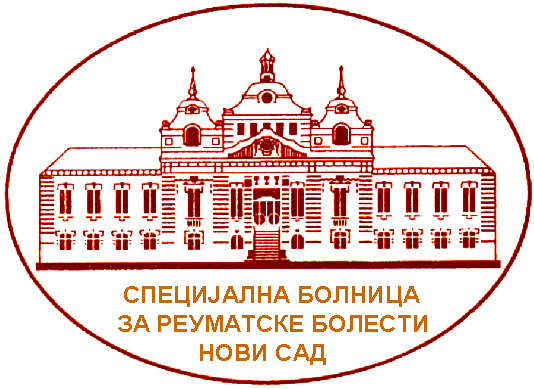 Дана: 17.10.2016.На основу члана 108. Закона о јавним набавкама („Сл.гласник РС бр.124/2012, 14/2015 и  68/15) директор Специјалне болнице за реуматске болести Нови Сад, доноси:О Д Л У К У о додели уговора у поступку јавне набавке мале вредности(02-5/2016- Партија 3- Реагенси за имунолошке анализе)Уговор за јавну набавку број ЈНМВ 02-5/2016 - добра –Партија 3- Реагенси за имунолошке анализе додељује се  следећем понуђачу:   „Промедиа“ доо, Кикинда“ Краља Петра Првог 114, 23300 Кикинда, кога заступа Милан Јовановић, директор, за партију број 3- Реагенси за имунолошке анализе.О Б Р А З Л О Ж Е Њ Е Наручилац  је дана 05.10.2016. године донео Одлуку број ЈНМВ 025/2016-1 о покретању  поступка јавне набавке мале вредности број: ЈНМВ 02-5/2016 за јавну набавку добара – Реагенси и потрошни материјал у лабораторији, партију број 3- Реагенси за имунолошке анализе.  За наведену  јавну набавку Наручилац Специјална болница за реуматске болести је објавио позив за подношење понуда на Порталу јавних набавки и својој интернет страници дана 05.10.2016. године и упутио позив за подношење понуда потенцијалним понуђачима у поступку за партију број 3.До истека рока за подношење понуда на адресу наручиоца – Специјалне болнице за реуматске болести Нови Сад, приспеле су две понуде од различитих понуђача. Након споведеног отварања понуда Комисија за јавну набавку ЈНМВ 02-5/2016 је приступила стручној оцени понуда и сачинила извештај о истој. У Извештају о стручној оцени понуда број  ЈНМВ 02-5/2016-10 од 14.10.2016. године, Комисија за јавну набавку је констатовала следеће:Врста предмета јавне набавке: ДобраПодаци о јавној набавци:Редни број јавне набавке:  ЈНМВ 02-5/2016Предмет јавне набавке: Добра– Реагенси и потрошни материјал у лабораторији (партија 3- Реагенси за имунолошке анализе)  Износ планираних средстава у финансијском плану: 1.575.000,00/225.000,00 динара;Апропријација у Финансијском плану  број и ознака: 426700Врста поступка јавне набавке из Плана набавки: 1.2.1: Реагенси и потрошни материјал у лабораторији  Оквирни датум покретања поступка: фебруар 2016. Оквирни датум закључења уговора: октобар 2016. Оквирни датум извршења уговора: фебруар/март 2017. године;Процењена вредност јавне набавке без ПДВ: 1.575.000,00 динара и то по партијама:- Партија 3:   225.000,00 без ПДВ-а (Реагенси за имунолошке анализе)Вредност уговора о јавној набавци без ПДВ: 206.950,00 динараВредност Уговора о јавној набавци са ПДВ: 248.340,00 динараРазлози и оправданост јавне набавке и начин утврђивања процењене вредности: Набавка је нужна у оквиру обављања редовне делатности Установе будући да редован рад захтева и редован рад лабораторије и коришћење адекватних реагенаса у истој. Лабораторијска дијагностика је неизоставан сегмент у правилној дијагностици све већег броја пацијената. Поступак је покренут  из разлога што у првом поступку није обезбеђено довољно реагенаса за имунолошке анализе а испоставило се да су обезбеђена средства.Процењена вредност је утврђена на бази досадашњих искустава у овој врсти набавки, ценовника за правна лица, објкективне цене ресурса за обављање услуге и искустава других првенствено  здравствених установа у овој врсти набавки. У обзир је узет и предходни поступак јавне набавке и понуде које су пристигле за дату партију број 3.Поступак се водио у складу са новоусвојеним Планом набавки базираном на Финансијском плану и обезбеђењу средстава за пословање односно пружање здравствене заштите у 2016. години.Поступак јавне набавке мале вредности спроводи се у складу са чланом 39. Став 1. Закона о јавним набавкама. Поступак изискује најмање трошкова а према искуству обезбеђује и адекватну конкуренцију понуђача који могу удовољити извршењу набавке ових врста добара. За обезбеђење конкуренције поред писмених позива и портала консултовани су и други понуђачиУкупно су поднете 2 (две) понуде .Благовремено су понуде поднели следећи понуђачи: 1.         „Промедиа“ доо, Кикинда “                   ЈНМВ 02-5/2016-7             12.10.2016.                 10:50 2.                „Елта 90 МС“  Београд                      ЈНМВ 02-5/2016-8             13.10.2016.                11:30Одбијене су понуде следећих понуђача из разлога:Понуда број 499/16 понуђача „Елта 90 Medica Science“ доо Београд од 05.10.2016. године за партију број 3. Разлог: Понуђач није доставио потпуну понуду у складу са захтевима из конкурсне документације. Недостаје информација о понуђеном апарату на коме би се радиле анализе са понуђеним реагенсима али и потврда произвођача апарата да се понуђени реагенси могу користити на апарату.Критеријум за оцењивање понуде је: најнижа понуђена цена.На основу наведеног критеријума сачињена је ранг листа свих понуђача чије су понуде благовремене, одговарајуће и прихватљиве:Комисија  за јавну набавку, после стручне оцене понуда, предложила је да се Уговор о јавној набавци додели понуђачу:„Промедиа доо“, Краља Петра Првог 114, Кикинда, за партију број 3- Реагенси за имунолошке анализе кога заступа Милан Јовановић, директор.Директор наручиоца Специјалне болнице за реуматске болести Нови Сад прихватио је предлог Комисије за јавну набавку, те је на основу законског овлашћења донео одлуку о додели уговора којом се Уговор о јавној набавци додељује понуђачу:                                                                                 „Промедиа доо“, Краља Петра Првог 114, Кикинда, за партију број 3- Реагенси за имунолошке анализе кога заступа Милан Јовановић, директор и то за понуду број 554/146 од 10.10.2016. године.ПОУКА О ПРАВНОМ ЛЕКУ: Против ове одлуке, захтев за заштиту права може да се поднесе у року 5 (пет) дана од дане пријема исте. Захтев се подноси Републичкој комисији за заштиту права у поступцима јавних набавки, а предаје наручиоцу Специјалној болници за реуматске болести Нови Сад. Истовремено један примерак захтева за заштиту права подносилац доставља Републичкој комисији. Саставио:Службеник за јавне набавке___________________________Бојан Братић, дипл. мастер економије                                                                                                                                             Д и р е к т о р                                                           Прим.  Др Милијанка  Лазаревић                                                                                                                           _____________________________Ред.Бр.Број под којим је заведенаНазив понуђачаПонуђена ценаПонуђена ценаПонуђена ценаРед.Бр.Број под којим је заведенаНазив понуђачапартијабез ПДВ-аса ПДВ-ом1ЈНМВ 02-5/2016-7„Промедиа доо“  Кикинда3206.950,00248.340,00